Технологическая карта урока физики 8 классУчитель: Гамберг Наталья АнатольевнаРасчетная таблица (___________)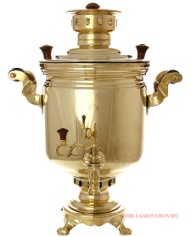 Расчетная таблица (____________) 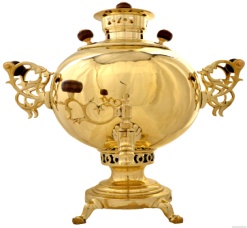 Расчетная таблица (____________)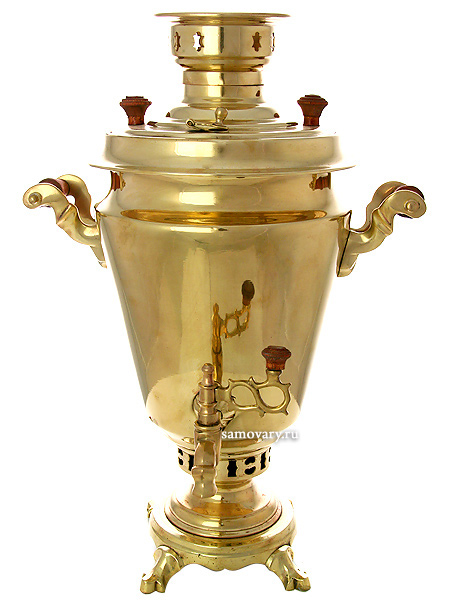 Тема Работа электрического тока. Мощность электрического тока.Цель урокаОбразовательная:  Обобщение и систематизация знаний по теме «Электрические явления». Деятельностная: Формирование у обучающихся умений реализации новых способов действий (решения проектной задачи) на основе имеющихся знаний о работе тока.Задачи (включая задачи, направленные на формирование компетенций и умений функциональной грамотности) создать условия для освоения обучающимися приемов проектной деятельностивовлечь обучающихся в деятельность по решению проблемной жизненной ситуации с использованием естественнонаучных (математических, читательских) знаний и уменийформировать умения анализировать, сравнивать, переносить знания в новые ситуации, развивать умения планировать свою деятельность при построении ответа, выполнении заданий в ходе проектной деятельностиспособствовать развитию умений учащихся обобщать полученные знания, проводить анализ, синтез, сравнения, делать необходимые выводыВиды функциональной грамотности, над которыми ведётся работа на уроке (читательская, математическая, естественнонаучная) читательская, математическая, естественнонаучнаяИспользуемые технологии, приёмы или методы работы по формированию функциональной грамотности обучающихся Технология решения проектных задачЭтапы урокаДеятельность
учителяДеятельность
учениковПланируемые результатыПланируемые результатыПланируемые результатыЭтапы урокаДеятельность
учителяДеятельность
учениковПредметныеЛичностные и метапредметные(познавательные, регулятивные, коммуникативные УУД)Умения функциональной грамотностиОрганизационный момент. Постановка проблемы(мотивационный) Цель и задачи:1. Перевод проблемы в задачу.2. Определение замыслапроектной задачи.3. Планирование деятельности по решению поставленной цели с распределением обязанностей При входе Распределяются  по группам, получая карточки самоваров разных цветов. Приветствует учеников1.Создает мотивацию уобучающихся на деятельность.Зачитывает жизненную ситуацию.2. Помогает сформулировать проблему Проектной задачи «Экономический расчет» Давайте попробуем помочь организаторам научно-практической конференции. Составим расчетную таблицу, которая поможет быстро сориентироваться в ситуации, когда надо принять гостей и при этом сэкономить денежные средства.Для работы вам понадобятся рабочие материалы. Рассаживаются в группы, согласно полученных карточек (по цвету самовара)Приветствуют учителя, проверяют свою готовность к уроку.Знакомятся  с общим содержанием задачи. Фиксируют проблему.Л: проявляют самоопределение к деятельности.П: проявляют умение выделять существенную информацию из слов учителяР: осмысливают проблемную ситуациюК: демонстрируют умение планировать  совместную деятельность в группеК: проявляют умение слушать собеседника, уважительно относиться к учителю и одноклассникам Актуализация знаний– Для решения задачи необходимо вспомнить то, что знаем по теме. Эти знания помогут вам в решении проектной задачи.– На выполнение 1, 2 задания отводится 7 минут.Предлагает приступить к решению задания 1,2Выполняют задания 1,2 проектной задачи– Понимают смысл основных физических терминов: работа тока, мощность,  единицы измерения.– Верно трактуют физический смысл используемых величин, их обозначения и единицы измерения.– Находят формулы, связывающие данную физическую величину с другими величинами.Р:  принимают и сохраняют учебные задачи. Проявляют умение планировать свою деятельность в соответствии с целевой установкой, высказывать мнения по существу полученного задания.К: демонстрируют умение слушать друг друга в группе, строить высказывания.П: способны выделить существенную информацию из слов учителяП:  проявляют умения преобразовывать информацию из одного вида в другой.Л:  Осознают единство и целостность окружающего мира, возможности его познаваемости и объяснимости на основе достижений науки.ЕНГ: – проявляют умение анализировать, интерпретировать данные и делать соответствующие выводы– демонстрируют умения применить соответствующие естественнонаучные знания для объяснения явленияМГ: – распознают и делают выводы о зависимости между физическими величинами (прямая/обратная) – интерпретируют данные, приведенные в тексте и на рисункеЧГ: – соотносят визуальное изображение с вербальным текстом– демонстрируют умение делать вывод на основе рисунков. Фронтальная проверка выполнения заданий 1, 2Организует фронтальную проверку выполненной работы.– Давайте убедимся в правильности выполненных заданий.(проверка через слайды презентации)Проводят проверку правильности выполнения заданий.Р: осуществляют самоконтроль учебной деятельности П: способны делать выводП: умеют выбрать основание для классификации объектовМГ: приводят причину или причины, объясняющие, почему имеющиеся данные подтверждают или опровергают вывод(деятельностный)Выполнение зада-ний Цели и задачи:1. Реализация замыслапроектной задачи 2. Анализ полученного результатаВыполнение проектной задачи «Экономический расчет»Организует выполнение основного задания проблемной задачи.– Теперь можно приступать к выполнению основного задания. По окончании работы каждой группе необходимо презентовать свой результат. Время на выполнение  40 мин.Наблюдает за тем, как распределяются роли между учащимися, каковы формы работы внутри группы, оказывают ли «сильные» ученики помощь «слабым», не возникают ли конфликтные ситуации и т.п. По необходимости (по запросу учащихся) учитель оказывает консультативную помощь каждой группе.Получают задания, распределяют роли в группах, работают над решением поставленной задачи.Обсуждают.Распределяют роли для предстоящей презентации.– Распознают проблемы, которые можно решить при помощи физических методов– Анализируют ситуации практико-ориентированного характера, узнают в них проявление изученных физических явлений или закономерностей и применяют имеющиеся знания для их объяснения– Решают задачи, используя формулы, связывающие физические величины: работа электрического поля, мощность тока– Выделяют физические величины, законы и формулы, необходимые для ее решения, проводят расчеты и оценивают реальность полученного значения физической величины–  Находят наиболее рациональные способы, разрешения проблемы на основе имеющихся знаний о работе электрического тока с использованием математического аппаратаЛ: умеют проявлять познавательную инициативу в учебном сотрудничестве. К: продуктивно взаимодей-ствуют и сотрудничают со сверстниками и учителем(по необходимости)П: способны извлечь необходимую информацию из текста; определить основную и второстепенную информацию, осуществить поиск необходимой информации для выполнения учебных заданий, использовать знаково-символические средства для решения задачР: осуществляют планирование своих действий в соответствии с поставленной задачей и условиями её реализации, проводяткорректировку своих действий.К: демонстрируют умение слушать друг друга в группе, строить высказыванияК: умеют организовывать учебное сотрудничество и совместную деятельность со сверстниками.П:  способны использовать различные виды чтения (изучающее, просмотровое, ознакомительное, поисковое).П: способны представлять информацию в виде, таблиц ЕНГ: – анализируют, интерпретируют данные и делают соответствующие выводы– преобразовывают одну форму представления данных в другую.– применяют соответствующие естественнонаучные знания для объяснения явления.– переносят знания в новые ситуации МГ: – выполняют действия с натуральными числами– составляют математическое описание предложенной зависимости в общем виде (в виде выражения/формулы);– формулируют и обосновывают вывод, утверждение, полученный результат;– распознают и делают выводы о зависимости между двумя величинами (прямая/обратная); – интерпретируют данные, приведенные в тексте и на рисунке; – выполняют реальные расчёты с извлечением данных из таблицы и текста;– составляют целое из заданных частей, обобщать информациюЧГ: – определяют место, где содержится искомая информация– находят и извлекают одну или несколько единиц информации– соотносят визуальное изображение с вербальным текстом– используют информацию из текста для решения практической задачиПредставлениерезультатов (рефлексивно-оценочный)Организует представление и проверку результатов работы групп- Пожалуйста, проверьте полноту заполнения Расчётной таблицы. Подготовьтесь к представлению Вашего результата и ознакомьтесь с критериями оценивания Расчетной таблицы. Вам необходимо не только представить ваш результат, но и оценить работу других групп, результат оценки, занесите в оценочный лист.Выполните итоговое задание, на основе общей расчетной таблицы.Проверка итогового заданияПодводит итоги работы групп, вывешивает на доску результат.Представляют продукт деятельности: каждая группа демонстрирует свою Расчетную таблицу.Слушают и проверяют правильность выполнения задания группы согласно критериям, оценивают, заполняют оценочный лист.Выполняют итоговое заданиеПредъявляют результат выполнения итогового задания– осуществляют мыслительные операции анализ и синтез представленных группами таблиц.– осуществляют:самооценку работы групп по критериям. К: – демонстрируют умение с достаточной полнотой и точностью выражать свои мысли.–  понимают на слух ответы обучающихся, уточняют и дополняют высказывания обучающихся.– умеют формулировать собственное мнение и позицию.Р: – принимают и сохраняют учебную цель и задачи. – способны осуществлять  самоконтроль, взаимоконтроль, оценку работы группыЛ:  способны уважительно относиться к учителю и одноклассникамП: могут выделить существенную информацию и сделать логические умозаключения.П: демонстрируют умение самостоятельно выделить познавательную цель проектной задачи.ЕНГ: – проявляют умение анализировать, интерпретировать данные и делать соответствующие выводы– способны преобразовывать одну форму представления данных в другуюМГ: Формулировать и обосновывать вывод, утверждение, полученный результат, составлять целое из заданных частей, обобщать информациюРефлексия Заполните рефлексивную анкету.Заполняют рефлексивную анкету.Формулируют конечный результат своей работы на уроке.Р- Умение слушатьР: проявляют умение оценивать степень успешности своей образовательной деятельности Объём самовараМощность,Р, Вт.Время закипанияt, ч.Расход электроэнергии на нагрев воды, кВт.ч.Тариф, (стоимость 1 кВт.ч.)Стоимость электроэнергии на подогрев воды, руб.Кол-во стакановв  1 самовареСтоимость 1 стакана, руб.Экономическая выгодаЭкономическая выгодаОбъём самовараМощность,Р, Вт.Время закипанияt, ч.Расход электроэнергии на нагрев воды, кВт.ч.Тариф, (стоимость 1 кВт.ч.)Стоимость электроэнергии на подогрев воды, руб.Кол-во стакановв  1 самовареСтоимость 1 стакана, руб.Кол-во самоваровОбщая стоимость123456789103 литра7 литровВывод:Объём самовараМощность,Р, Вт.Время закипанияt, ч.Расход электроэнергии на нагрев воды, кВт.ч.Тариф, (стоимость 1 кВт.ч.)Стоимость электроэнергии на подогрев воды, руб.Кол-во стакановв  1 самовареСтоимость 1 стакана, руб.Экономическая выгодаЭкономическая выгодаОбъём самовараМощность,Р, Вт.Время закипанияt, ч.Расход электроэнергии на нагрев воды, кВт.ч.Тариф, (стоимость 1 кВт.ч.)Стоимость электроэнергии на подогрев воды, руб.Кол-во стакановв  1 самовареСтоимость 1 стакана, руб.Кол-во самоваровОбщая стоимость123456789103 литра5 литровВывод:Объём самовараМощность,Р, Вт.Время закипанияt, ч.Расход электроэнергии на нагрев воды, кВт.ч.Тариф, (стоимость 1 кВт.ч.)Стоимость электроэнергии на подогрев воды, руб.Кол-во стакановв  1 самовареСтоимость 1 стакана, руб.Экономическая выгодаЭкономическая выгодаОбъём самовараМощность,Р, Вт.Время закипанияt, ч.Расход электроэнергии на нагрев воды, кВт.ч.Тариф, (стоимость 1 кВт.ч.)Стоимость электроэнергии на подогрев воды, руб.Кол-во стакановв  1 самовареСтоимость 1 стакана, руб.Кол-во самоваровОбщая стоимость123456789103 литра4 литраВывод: